Совет Починок-Кучуковского сельского поселения Кукморского муниципального районаРЕШЕНИЕ«19» декабря 2016 года 	№33О Плане социально-экономического развития Починок-Кучуковского сельского поселения Кукморского муниципального района Республики Татарстан на 2016-2021 гг. и на период до 2030 годаВ соответствии с Федеральными законами от 6 октября 2003 года №131-ФЗ «Об общих принципах организации местного самоуправления в Российской Федерации» и от 28 июня 2014 года №172-ФЗ «О стратегическом планировании в Российской Федерации», Законом Республики Татарстан от 16 марта 2015 года №12-ЗРТ «О стратегическом планировании в Республике Татарстан», Совет Починок-Кучуковского сельского поселения решил:1. Утвердить План социально-экономического развития Починок-Кучуковского сельского поселения Кукморского муниципального района Республики Татарстан на 2016-2021 гг. и на период до 2030 года2. Обнародовать настоящее постановление разместив на официальном сайте Кукморского муниципального района в разделе сельские поселения и на портале правовой информации Республики Татарстан.              3.  Контроль за исполнением данного решения оставляю за собой.Глава Починок-Кучуковского сельского поселения 	Ф.А. Гайнутдинов                                                      УТВЕРЖДАЮ                                                                               Глава Починок-Кучуковского                                                                сельского поселения                                                                                       ___________ Гайнутдинов Ф.А.                                                                          «___»___________ 2016 г.Плансоциально-экономического развития Починок-Кучуковского сельского поселения Кукморского муниципального района Республики Татарстан на 2016-2021 гг. и на период до 2030 года 2016 годСодержаниеОбщие положения	План социально-экономического развития Починок-Кучуковского сельского поселения (далее – План) разработан в соответствии с поручением Президента Республики Татарстан от 16.11.2015 № ПР-373 в рамках реализации Стратегии социально-экономического развития Республики Татарстан на период до 2030 года, а также в целях подготовки Стратегии социально-экономического развития Кукморского муниципального района на 2016-2021 гг. и на период до 2030 года (далее – Стратегия КМР). Период, на который разрабатывается План, определен Стратегией КМР.			Учитывая высокий уровень неопределенности социально-экономических и общественно-политических процессов в стране и республике, основная часть мероприятий сконцентрирована в период 2016-2021 гг. Такой же период определен Стратегией социально-экономического развития Республики Татарстан на период до 2030 года и Законом Республики Татарстан от 16 марта 2015 года № 12-ЗРТ «О стратегическом планировании в Республике Татарстан». В дальнейшем предполагается, что на основе результатов выполнения мероприятий за истекший период, а также результатов реализации Стратегии КМР будет уточняться перечень мероприятий на следующий период.			Перечень мероприятий содержит информацию о сроках выполнения работ, центрах ответственности и планируемых объемах финансовых ресурсов, которые могут корректироваться в процессе реализации мероприятий, а также исходя из возможностей местного и республиканского бюджетов.Характеристика социально-экономического положения Починок-Кучуковского сельского поселения	Починок-Кучуковское сельское поселение Кукморского муниципального района состоит из 8 населенных пунктов, их территориальное расположение представлено на рисунке 1.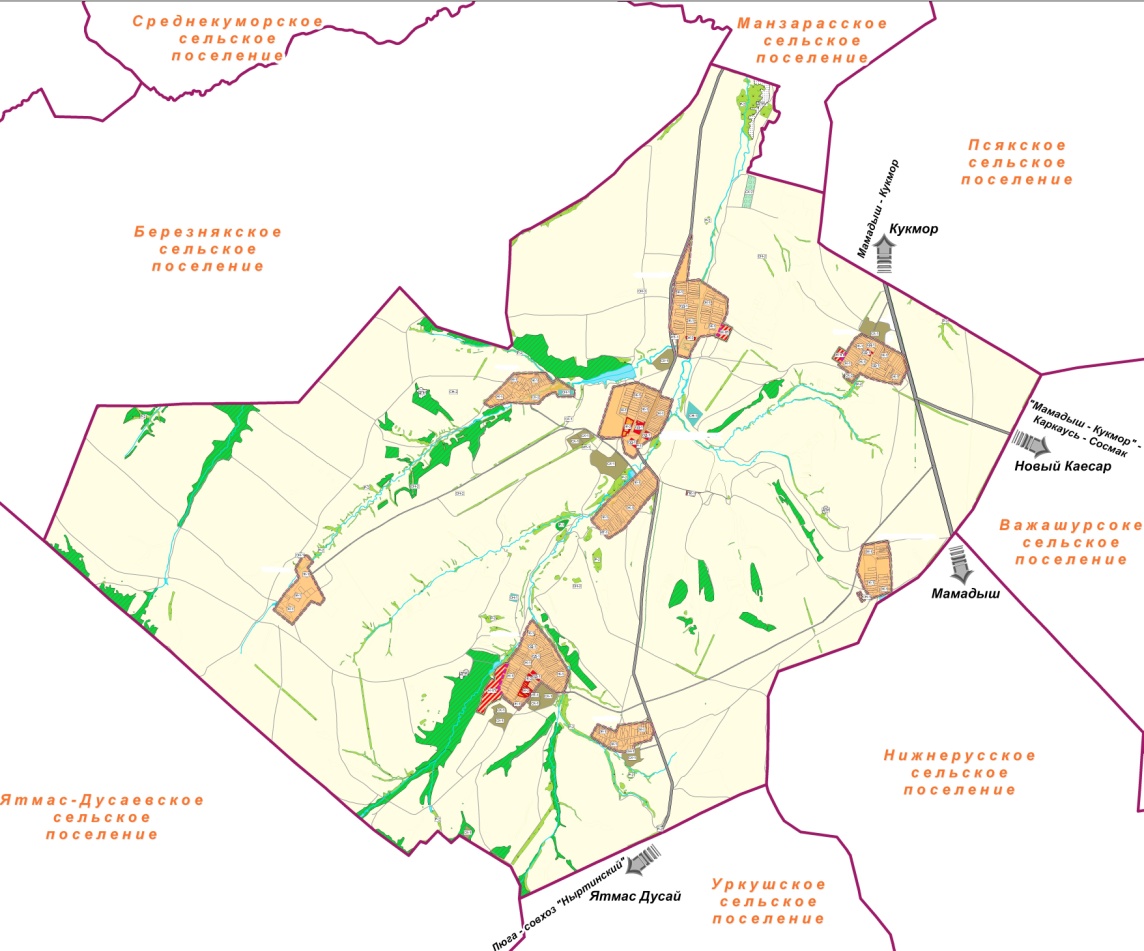 Рисунок 1. Территориальное расположение ПКСП и его населенных пунктовЧисленность населения по перечисленным населенным пунктам представлена в таблице 1.Таблица 1Численность жителей в населенных пунктах Починок-Кучуковского СП Общая численность населения Починок_Кучуковского сельского поселения составляет 1161 человек, из них трудоспособного – 692 человек, экономически активного - 54человека, в возрасте до 3 лет– 46 человек, с 3-7 лет - 47 человек, 7-17 лет 119 человек, до 55 лет женщин – 319 человек, до 60 мужчин – 373 человек.	На территории поселения насчитывается 1 сельскохозяйственное предприятие ООО «Сэт иле - «Дружба»» и 3 КФХ. КФХ Федотова-Яканаева - по овцеводству (110 овец), КФХ Ибрагимова - по переработке молока, КФХ  Хакимова А.С.– по дойным коровам (30 голов коров).	Основные виды выпускаемой продукции на территории Починок-Кучуковского сельского поселения перечислены в таблице 2.					Таблица 2Вид выпускаемой продукции, объем реализации в 2015 годуНезадействованные мощности, в том числе земли приведены в таблице 3.Таблица 3Незадействованные мощностиТаблица 4Характеристика социальной инфраструктуры Починок-Кучуковского сельского поселенияТаблица 5Характеристика инженерной инфраструктуры Починок-Кучуковского сельского поселенияВ поселении в настоящее время большая часть дорог не соответствует требованиям. Так, в ближайшее время требуется асфальтировать подъездную дорогу в с. Кня-Баш и щебенить дороги на улицах Молодежная и Озерная с. Починок Кучук и ул. Майская с. Старая Кня.Газификация поселения находится на хорошем уровне. В ближайшее время планируется газифицировать 700 метров ул. Озерная с. Починок Кучук.В ближайшее время планируется водоснабжение (700 метров) ул. Озерная с. Починок Кучук.Характеристика местного бюджета: уровень бюджетной обеспеченности ТСП составляет 100 процентов, так как на республиканском уровне бюджеты муниципальных образований сбалансированы. Вместе с тем, собственных налогов в бюджете Починок-Кучуковского сельского поселения 60 процентов.3. Основные проблемы социально-экономического развития Починок-Кучуковского сельского поселенияПеречень основных проблем и оценка их значимости приведена в таблице 6.Таблица 6Основные проблемы Починок-Кучуковского СП4. План мероприятий по решению проблем социально-экономического развития Починок-Кучуковского сельского поселенияПлан мероприятий по решению проблем, перечисленных в разделе 3, представлен в таблице 7.Таблица 7План мероприятий№Наименование населенных пунктовЧисленность населения, чел.1с. Починок Кучук4092с. Старая Кня2143д. Княгор1244д. Красный Октябрь275д. Чигайка306с. Кня-Баш3427п. Синерь158с. Кашкара0Итого1161№ Наименование продукцииОбъем производства продукции Починок-Кучуковского СП, тоннОбъем производства продукции КМР, тоннДоля объема производства продукции Починок-Кучуковского СП в производстве продукции КМР, %1Мясо780,0456770,611,52Молоко863,72130311,42,8АдресПлощадьВозможное функциональное использованиеСобственникПримечаниеРТ, Кукморский муниципальный район, Починок-Кучуковское сельское поселение961,5 га.сельскохозяйственное производствоПочинок-Кучуковское сельское поселениеНевостребованные земли СПРТ, Кукморский район, Починок-Кучуковский с/с, д. Княгорна 300гол.сельскохозяйственное производствоООО «Сэт иле «Дружба»»Фермы КРС д. КнягорРТ, Кукморский район, Починок-Кучуковский с/с, с. Старая Княна 200 гол.сельскохозяйственное производствоООО «Сэт иле «Дружба»»Свиноводческая ферма с. Старая КняРТ, Кукморский район, Починок-Кучуковский с/с, д. Чигайкана 200 гол.сельскохозяйственное производствоООО «Сэт иле «Дружба»»Фермы КРС д. ЧигайкаРТ, Кукморский район, Починок-Кучуковский с/с, с. Кня-Баш1759кв.м.сельскохозяйственное производствоООО «Сэт иле «Дружба»»Здание коровника с. Кня-Баш№ НаименованиеКоличество1Учреждения образования (школы)32Дома культуры и клубы33Детские дошкольные учреждения24ФАП-ы25Почта16Спортивные площадки17Парк18Магазины6  № НаименованиеКоличество1Протяженность дорогАсфальтобетонные (1,94 км.), щебеночные (3,455км.), грунтовые (6,5км.)2Протяженность электрических сетей21,350 км.3Протяженность водопроводных сетей10,429 км.4ГазоснабжениеГазифицировано 302 дома.5Информатизациятелефонизировано – 209 хозяйств, интернет имеется в 273 хозяйствах  6ОзеленениеСтепень озеленения поселения 1,9%,зеленых насаждений - 137 га.7Рекультивация земельНеобходимо провести рекультивацию карьера площадью 4га.8Сбор отходов363 куб. м./год№Наименование проблемыЗначимость проблемы по десятибалльной шкале1Износ инженерной инфраструктуры72Износ социальной инфраструктуры83Низкий уровень развития пропаганды здорового образа жизни64Низкий уровень доходов (зарплат, пенсий, пособий)75Отток трудоспособного населения86Низкий уровень развития экологии7Наименование проблемыНаименование мероприятия по решению данной проблемыСроки исполненияОтветственные исполнителиРесурсное обеспечениеИзнос инженерной инфраструктурыАсфальтирование подъездной дороги в с. Кня-Баш(2км.)2016-2030Администрация Починок-Кучуковского сельского поселенияИнвестиции40 млн.руб.Износ инженерной инфраструктурыЩебенение дороги по ул. Молодежная с. Починок Кучук(0,67км.)2016г.Администрация Починок-Кучуковского сельского поселенияМестный бюджет, средства самообложения граждан1,5 млн.руб.Износ инженерной инфраструктурыЩебенение дороги по ул. Майская с. Старая Кня(0,9км.)2016-2030Администрация Починок-Кучуковского сельского поселенияМестный бюджет, средства самообложения граждан1,5 млн.руб.Износ инженерной инфраструктурыЩебенение дороги по ул. Средняя с. Кня-Баш(1,56км.)2016-2030Администрация Починок-Кучуковского сельского поселенияМестный бюджет, средства самообложения граждан2 млн.руб.Износ инженерной инфраструктурыЩебенение дороги д. Красный Октябрь (0,67км.)2016-2030Администрация Починок-Кучуковского сельского поселенияМестный бюджет, средства самообложения граждан1,5 млн.руб.Износ инженерной инфраструктурыЩебенение дороги д. Чигайка(0,78км.)2016-2030Администрация Починок-Кучуковского сельского поселенияМестный бюджет, средства самообложения граждан1 млн.руб.Износ инженерной инфраструктурыЩебенение дороги ул. Озерная с. Починок Кучук(0,88км.)2016-2030Администрация Починок-Кучуковского сельского поселенияМестный бюджет, средства самообложения граждан1 млн.руб.Износ инженерной инфраструктурыКапитальный ремонт водонапорной башни с. Старая Кня2016Администрация Починок-Кучуковского сельского поселенияМестный бюджет, самообложение200 тыс.руб.Износ инженерной инфраструктурыКапитальный ремонт водонапорной башни с. Кня-Баш2016-2030Администрация Починок-Кучуковского сельского поселенияМестный бюджет, самообложение200 тыс.руб.Износ инженерной инфраструктурыКапитальный ремонт водонапорной башни с. Починок Кучук2016-2030Администрация Починок-Кучуковского сельского поселенияМестный бюджет, самообложение200 тыс.руб.Износ инженерной инфраструктурыОбустройство родника д. Княгор2016-2030Администрация Починок-Кучуковского сельского поселенияМестный бюджет, самообложение100 тыс.руб.Износ инженерной инфраструктурыОбустройство родника по ул. Ленина с. Починок Кучук2016-2030Администрация Починок-Кучуковского сельского поселенияМестный бюджет, самообложение100 тыс.руб.Износ инженерной инфраструктурыРемонт родника по ул. Майская с. Старая Кня2016-2030Администрация Починок-Кучуковского сельского поселенияМестный бюджет50 тыс.руб.Износ инженерной инфраструктурыРемонт родника по ул. Школьная с. Починок Кучук2016-2030Администрация Починок-Кучуковского сельского поселенияМестный бюджет50 тыс.руб.Износ инженерной инфраструктурыРемонт 2-х колодцев д. Красный Октябрь2016г.Администрация Починок-Кучуковского сельского поселенияМестный бюджет100 тыс.руб.Износ инженерной инфраструктурыГазификация ул. Озерная с. Починок Кучук (0,7 км.)2016-2030Администрация Починок-Кучуковского сельского поселенияИнвестицииИзнос инженерной инфраструктурыВодоснабжение ул. Озерная с. Починок Кучук (0,7км.)2016-2030Администрация Починок-Кучуковского сельского поселенияИнвестицииИзнос инженерной инфраструктурыГазификация ЦСДК с. Починок Кучук2016-2020Администрация Починок-Кучуковского сельского поселенияИнвестиции, местный бюджет4 млн. руб.Износ инженерной инфраструктурыУличное освещение п. Синерь(1,22км.)2016-2030Администрация Починок-Кучуковского сельского поселенияМестный бюджет250 тыс. руб.Износ инженерной инфраструктурыУличное освещение д. Чигайка(0,78км.)2016-2030Администрация Починок-Кучуковского сельского поселенияМестный бюджет200 тыс. руб.Износ инженерной инфраструктурыРемонт пруда п. Синерь2016г.Администрация Починок-Кучуковского сельского поселенияИнвестицииИзнос инженерной инфраструктурыОформление пруда п. Синерь2016г.Администрация Починок-Кучуковского сельского поселенияИнвестицииИзнос инженерной инфраструктурыРазработка и утверждение декларации безопасности гидротехнического сооружения на земляную плотину (пруд) п. Синерь2016-2017Администрация Починок-Кучуковского сельского поселенияИнвестицииИзнос социальной инфраструктурыКапитальный ремонт сельского клуба с. Кня-Баш2016-2030Администрация Починок-Кучуковского сельского поселенияИнвестиции1,5 млн. руб.Износ социальной инфраструктурыКапитальный ремонт сельского клуба д. Княгор2016-2030Администрация Починок-Кучуковского сельского поселенияИнвестиции1 млн. руб.Износ социальной инфраструктурыСтроительство клуба с. Старая Кня2016-2030Администрация Починок-Кучуковского сельского поселенияИнвестиции4 млн. руб.Износ социальной инфраструктурыКапитальный ремонт начальной школы с. Кня-Баш2016-2030Администрация Починок-Кучуковского сельского поселенияИнвестиции2 млн. руб.Низкая уровень развития пропаганды здорового образа жизниОбустройство и оснащенность парков и спорт. площадок спортивным инвентарем2016-2030Администрация Починок-Кучуковского сельского поселенияИнвестиции, самообложение5 млн.руб.Низкий уровень доходов (зарплат, пенсий, пособий)Повышение доходов населения2016-2030Администрация Починок-Кучуковского сельского поселенияНизкий уровень доходов (зарплат, пенсий, пособий)Социальная поддержка населения2016-2030Администрация Починок-Кучуковского сельского поселенияОтток трудоспособного населенияРазвитие малого и среднего предпринимательства, в том числе путем привлечения населения к созданию крестьянских фермерских  хозяйств2016-2030Администрация Починок-Кучуковского сельского поселения-Отток трудоспособного населенияСоздание новых рабочих мест 2016-2030Администрация Починок-Кучуковского сельского поселения-Отток трудоспособного населенияОформление невостребованных паевых земель2016г.Администрация Починок-Кучуковского сельского поселенияМестный бюджетРазвитие экологииОграждение кладбища с. Кня-Баш2016г.Администрация Починок-Кучуковского сельского поселенияМестный бюджет250 тыс.руб.Развитие экологииОграждение кладбища с. Починок Кучук2016г.Администрация Починок-Кучуковского сельского поселенияМестный бюджет150 тыс.рубРазвитие экологииСоставление договора по сбору и вывозу ТБО коммунальными организациями2016г.Администрация Починок-Кучуковского сельского поселения-Развитие экологииПроведение работ по озеленению территории поселения2016-2030Администрация Починок-Кучуковского сельского поселения-Развитие экологииПроведение работ по укреплению берегов реки Кня.2016-2030Администрация Починок-Кучуковского сельского поселенияИнвестиции, самообложение, местный бюджет5 млн.руб.